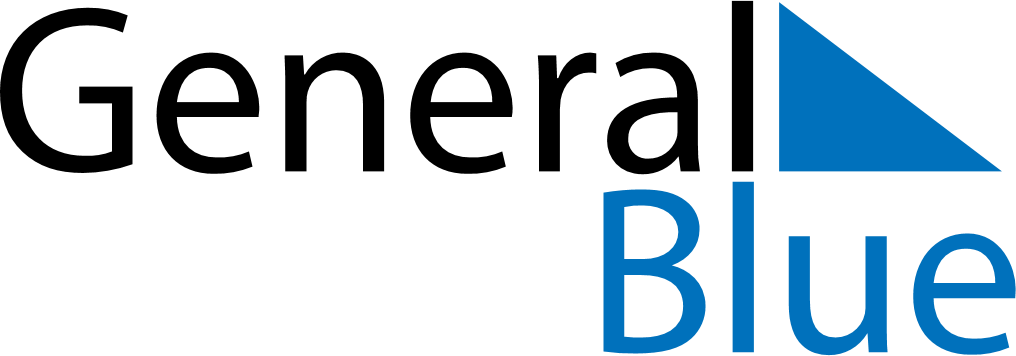 June 2024June 2024June 2024June 2024June 2024June 2024June 2024Trangie, New South Wales, AustraliaTrangie, New South Wales, AustraliaTrangie, New South Wales, AustraliaTrangie, New South Wales, AustraliaTrangie, New South Wales, AustraliaTrangie, New South Wales, AustraliaTrangie, New South Wales, AustraliaSundayMondayMondayTuesdayWednesdayThursdayFridaySaturday1Sunrise: 7:00 AMSunset: 5:11 PMDaylight: 10 hours and 11 minutes.23345678Sunrise: 7:00 AMSunset: 5:11 PMDaylight: 10 hours and 10 minutes.Sunrise: 7:01 AMSunset: 5:11 PMDaylight: 10 hours and 9 minutes.Sunrise: 7:01 AMSunset: 5:11 PMDaylight: 10 hours and 9 minutes.Sunrise: 7:01 AMSunset: 5:10 PMDaylight: 10 hours and 8 minutes.Sunrise: 7:02 AMSunset: 5:10 PMDaylight: 10 hours and 8 minutes.Sunrise: 7:02 AMSunset: 5:10 PMDaylight: 10 hours and 7 minutes.Sunrise: 7:03 AMSunset: 5:10 PMDaylight: 10 hours and 6 minutes.Sunrise: 7:03 AMSunset: 5:10 PMDaylight: 10 hours and 6 minutes.910101112131415Sunrise: 7:04 AMSunset: 5:10 PMDaylight: 10 hours and 5 minutes.Sunrise: 7:04 AMSunset: 5:10 PMDaylight: 10 hours and 5 minutes.Sunrise: 7:04 AMSunset: 5:10 PMDaylight: 10 hours and 5 minutes.Sunrise: 7:05 AMSunset: 5:10 PMDaylight: 10 hours and 5 minutes.Sunrise: 7:05 AMSunset: 5:10 PMDaylight: 10 hours and 4 minutes.Sunrise: 7:06 AMSunset: 5:10 PMDaylight: 10 hours and 4 minutes.Sunrise: 7:06 AMSunset: 5:10 PMDaylight: 10 hours and 3 minutes.Sunrise: 7:06 AMSunset: 5:10 PMDaylight: 10 hours and 3 minutes.1617171819202122Sunrise: 7:07 AMSunset: 5:10 PMDaylight: 10 hours and 3 minutes.Sunrise: 7:07 AMSunset: 5:10 PMDaylight: 10 hours and 3 minutes.Sunrise: 7:07 AMSunset: 5:10 PMDaylight: 10 hours and 3 minutes.Sunrise: 7:07 AMSunset: 5:10 PMDaylight: 10 hours and 3 minutes.Sunrise: 7:07 AMSunset: 5:10 PMDaylight: 10 hours and 3 minutes.Sunrise: 7:08 AMSunset: 5:11 PMDaylight: 10 hours and 2 minutes.Sunrise: 7:08 AMSunset: 5:11 PMDaylight: 10 hours and 2 minutes.Sunrise: 7:08 AMSunset: 5:11 PMDaylight: 10 hours and 3 minutes.2324242526272829Sunrise: 7:08 AMSunset: 5:11 PMDaylight: 10 hours and 3 minutes.Sunrise: 7:08 AMSunset: 5:12 PMDaylight: 10 hours and 3 minutes.Sunrise: 7:08 AMSunset: 5:12 PMDaylight: 10 hours and 3 minutes.Sunrise: 7:09 AMSunset: 5:12 PMDaylight: 10 hours and 3 minutes.Sunrise: 7:09 AMSunset: 5:12 PMDaylight: 10 hours and 3 minutes.Sunrise: 7:09 AMSunset: 5:13 PMDaylight: 10 hours and 3 minutes.Sunrise: 7:09 AMSunset: 5:13 PMDaylight: 10 hours and 4 minutes.Sunrise: 7:09 AMSunset: 5:13 PMDaylight: 10 hours and 4 minutes.30Sunrise: 7:09 AMSunset: 5:14 PMDaylight: 10 hours and 4 minutes.